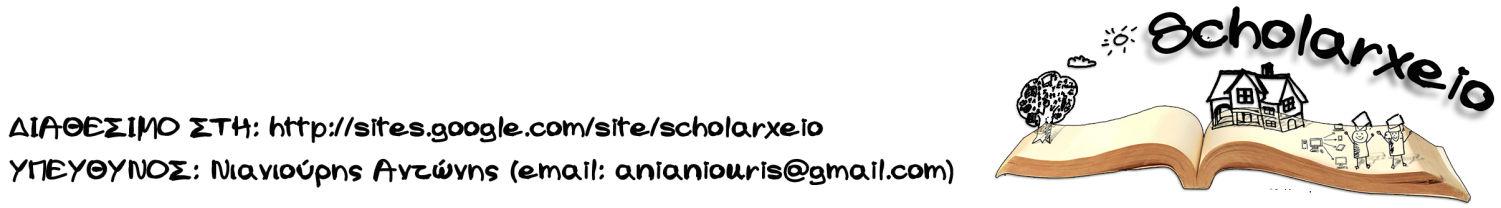 “ΓΛΩΣΣΑ - ΤΑΞΗ: ΣΤ”  Β2.1.0«Ενότητα 1: ταξίδια, τόποι, μεταφορικά μέσα»Λέξεις Ορθογραφίας: προκλητικός, ανοιχτός, δακρύζω, στρωμένος, διάλειμμα, έκκληση, λεπτομέρειες, απορρίψαμε, συνεννοηθήκαμε, ξεγνοιασιάΕξατομικευμένη:  διάλειμμα, λεπτομέρειες, ανοιχτός, δακρύζω, στρωμένοςΧθες το απόγευμα, αποφάσισα να κάνω ένα διάλειμμα από τη δουλειά.  Έτσι, εγώ και ο φίλος μου συνεννοηθήκαμε να βρεθούμε στο κέντρο. Εκεί που περπατούσα ξέγνοιαστος για το ραντεβού μας, ξαφνικά άκουσα ένα δυνατό θόρυβο πίσω από έναν κάδο απορριμμάτων! Ένα σκυλί, σωστό λαγωνικό, χτυπήθηκε από ένα αυτοκίνητο. Το θυμάμαι με κάθε λεπτομέρεια. Ο οδηγός άνοιξε την πόρτα του, βγήκε προκλητικός και άρχισε να φωνάζει! Κάποιοι περαστικοί έκαναν έκκληση για βοήθεια. Το αφεντικό του έπεσε δακρυσμένο στο στρωμένο άψυχο σώμα του συντρόφου του.Χθες το απόγευμα, αποφάσισα να κάνω ένα διάλειμμα από τη δουλειά. Ένα σκυλί, σωστό λαγωνικό, χτυπήθηκε από ένα αυτοκίνητο. Το θυμάμαι με κάθε λεπτομέρεια. Ο οδηγός άνοιξε την πόρτα του. Το αφεντικό του έπεσε δακρυσμένο στο στρωμένο άψυχο σώμα του συντρόφου του.Χθ__ς το απ__γ__μα, απ__φάσ__σα να κάν__ ένα διάλ____α από τη δουλ__ά.  Έτσ__, εγ__ και ο φ__λος μου σ__νεν___ηθ__καμε να βρ__θούμ__ στο κ__ντρο. Εκ__ που π__ρπατούσα ξ__γν__αστος για το ραντ__βού μας, ξαφν__κά άκουσα ένα δ__νατό θορ__βο π__σω από έναν κάδο απορ__μμάτων! Ένα σκυλ__, σ__στό λαγ__νικό, χτ__πήθ__κε από ένα αυτοκ__ν__το. Το θ__μάμ__ με κάθ__ λ__πτομέρ__α. Ο οδ__γός αν__ξε τ__ν π__ρτα του, βγ__κε πρ__κλ__τικός και άρχ__σε να φ__νάζει! Κάποι__ περαστικ__ __καναν __κλησ__ για βοήθ__α. Το αφεντ__κό του έπεσ__ δακρ__σμ__νο στο στρ__μ__νο άψ__χο σ__μα του σ__ντρόφου του.Χθ__ς το απ__γ__μα, απ__φάσ__σα να κάν__ ένα διάλ____α από τη δουλ__ά.   Ένα σκυλ__, σ__στό λαγ__νικό, χτ__πήθ__κε από ένα αυτοκ__ν__το. Το θ__μάμ__ με κάθ__ λ__πτομέρ__α. Ο οδ__γός αν__ξε τ__ν π__ρτα του. Το αφεντ__κό του έπεσ__ δακρ__σμ__νο στο στρ__μ__νο άψ__χο σ__μα του σ__ντρόφου του.Λέξεις Ορθογραφίας: μυθιστόρημα, υπηρέτης, στοίχημα, αντίρρηση, καθυστέρηση, αυτοπεποίθηση, διστάζω, εξημερωμένο, νοικιάζω, ψυχραιμία.Εξατομικευμένη:  μυθιστόρημα, υπηρέτης, καθυστέρηση, διστάζω, νοικιάζω, εξημερωμένοΤο μυθιστόρημα αρχίζει με έναν υπηρέτη που δείχνει υπερβολική αυτοπεποίθηση και ψυχραιμία σε οτιδήποτε του συμβεί. Δε διστάζει να στοιχηματίσει με την παραμικρή ευκαιρία και να νοικιάσει σε άλλους παράνομα, ακόμα και κάτι που δεν του ανήκει! Δεν καθυστερεί και δε φέρνει αντιρρήσεις σε ό,τι και αν του ζητήσουν! Ακόμη και να εξημερώσει έναν άγριο σκύλο!Το μυθιστόρημα αρχίζει με έναν υπηρέτη. Δε διστάζει να νοικιάσει σε άλλους παράνομα, ακόμα και κάτι που δεν του ανήκει! Δεν καθυστερεί σε ό,τι και αν του ζητήσουν! Ακόμη και να εξημερώσει έναν άγριο σκύλο!Το μ__θ__στόρ__μα αρχ__ζ__ με έναν __πηρέτ__ που δείχν__ υπερβολ__κ__ αυτοπ__π__θηση και ψ__χρ__μία σε οτ__δ__ποτε του συμβ__. Δε δ__στάζ__ να στ__χηματ__σει με την παραμ__κρ__ ευκ__ρία και να ν__κιάσ__ σε άλλους παράν__μα, ακ__μα και κάτ__ που δεν του ανήκ__! Δεν καθ__στερ__ και δε φ__ρν__ αντ__ρήσ__ς σε ό,τι και αν του ζ__τ__σουν! Ακ__μη και να εξ__μερ__σει έναν άγρ__ο σκ__λο!Το μ__θ__στόρ__μα αρχ__ζ__ με έναν __πηρέτ__. Δε δ__στάζ__ να ν__κιάσ__ σε άλλους παράν__μα, ακ__μα και κάτ__ που δεν του ανήκ__! Δεν καθ__στερ__ σε ό,τι και αν του ζ__τ__σουν! Ακ__μη και να εξ__μερ__σει έναν άγρ__ο σκ__λο!Λέξεις Ορθογραφίας: μεγεθυντικός, προϋπόθεση, συνοδεία, διήμερο, προκαταβάλλω, ξένοιαστος, υπεύθυνος, επικοινωνία, απαραίτητος.Στο διήμερο που μας έρχεται, ____________ (χρειάζομαι) μεγεθυντικό φακό, μολύβι και μπλοκ σημειώσεων. Οι υπεύθυνοι _______ ήδη __________ (ζητάω) από την προηγούμενη βδομάδα ως προϋπόθεση συμμετοχής τη βεβαίωση συνοδείας και την προκαταβολή του ποσού, ώστε να __________ (είμαι) ξένοιαστοι. Α… μην ___________ (ξεχνώ) να ________ (έχω) μαζί σας και το κινητό, απαραίτητο για την επικοινωνία μας!Στο διήμερο που μας έρχεται, ____________ (χρειάζομαι) μολύβι και μπλοκ σημειώσεων. Οι υπεύθυνοι _______ ήδη __________ (ζητάω) από την προηγούμενη βδομάδα ως προϋπόθεση συμμετοχής τη βεβαίωση. Α… μην ___________ (ξεχνώ) να ________ (έχω) μαζί σας και το κινητό, απαραίτητο για την επικοινωνία μας!Στο δ__μερο που μας έρχ__τ__, ____________ (χρειάζομαι) μεγεθ__ντ__κό φακ__, μολύβ__ και μπλ__κ σημει__σε__ν. Οι υπεύθ__ν__ _______ ήδη __________ (ζητάω) απ__ τ__ν πρ__ηγούμεν__ βδ__μάδα ως προ__πόθ__ση σ__μετοχής τη β__β__ωση συν__δ__ας και τ__ν πρ__καταβολ__ του π__σού, __στε να __________ (είμαι) ξέν__αστ__. Α… μ__ν ___________ (ξεχνώ) να ________ (έχω) μαζ__ σας και το κ__ν__τό, απαρ__τ__το για τ__ν επικ__ν__νία μας!Στο δ__μερο που μας έρχ__τ__, ____________ (χρειάζομαι) μολύβ__ και μπλ__κ σημει__σε__ν. Οι υπεύθ__ν__ _______ ήδη __________ (ζητάω) απ__ τ__ν πρ__ηγούμεν__ βδ__μάδα ως προ__πόθ__ση σ__μετοχής τη β__β__ωση. Α… μ__ν ___________ (ξεχνώ) να ________ (έχω) μαζ__ σας και το κ__ν__τό, απαρ__τ__το για τ__ν επικ__ν__νία μας!Λέξεις Ορθογραφίας: λεωφορείο, χιονοδρομικό, κατεύθυνση, βιασύνη, έλκηθρο, σιδηροδρομικός, δίκτυο, προσγείωσηΤο επόμενο Σαββατοκύριακο θα επισκεφθούμε (επισκέπτομαι) το χιονοδρομικό κέντρο της Αράχοβας για άφθονες βόλτες και απότομες προσγειώσεις με το έλκηθρο. Παρατηρήσαμε, ότι πάνω στη βιασύνη μας βγήκαμε (βγαίνω) εκτός οδικού δικτύου. Αφού δεν είχε βρεθεί (βρίσκομαι) ως τότε άλλο διαθέσιμο λεωφορείο, κατευθυνθήκαμε  (κατευθύνομαι) προς την τοπική σιδηροδρομική γραμμή.Το επ__μ__νο Σαββατοκ__ριακο _________________ (επισκέπτομαι) το χιον__δρομ__κό κ__ντρο τ__ς Αράχ__βας για άφθ__νες β__λτες και απ__τομ__ς πρ__σγ__ώσ__ς με το __λκ__θρο. Παρατ__ρήσαμ__, ότι πάν__ στ__ βιασ__νη μας _________________  (βγαίνω) εκτ__ς __δ__κού δ__κτ__ου. Αφού δεν _________________ (βρίσκω) ως τ__τε άλλο διαθέσ__μο λε__φορ__ο, _________________ (κατε__θ__νομαι) πρ__ς τ__ν τ__π__κή σ__δ__ροδρομ__κή γραμ__.Το επ__μ__νο Σαββατοκ__ριακο _________________ (επισκέπτομαι) το χιον__δρομ__κό κ__ντρο τ__ς Αράχ__βας για άφθ__νες β__λτες και απ__τομ__ς πρ__σγ__ώσ__ς με το __λκ__θρο. Αφού δεν _________________ (βρίσκω) ως τ__τε άλλο διαθέσ__μο λε__φορ__ο, _________________ (κατε__θ__νομαι) πρ__ς τ__ν τ__π__κή σ__δ__ροδρομ__κή γραμ__.πρ__κλ__τ__κόςαν__χτόςψ__χρ__μίαπρ__καταβάλ__απ__ρ__ψαμεαυτοπ__π__θησηδ__στάζ____π__ρέτηςδιάλ__μαστ__χ__μαπρ__σγ____σηδ____μερομεγ__θ__ντ__κόςσ__νεν__ηθ__καμελ__πτ__μέρ__εςξ__ν__αστος__κλ__σηεξ__μερ__μένοβιασ__νηπρο__πόθεσ__αντ__ρ__σηστρ__μ__νοςδακρ__ζ__καθ__στέρ__σηαπαρ__τ__τοςσ__δ__ροδρομ__κόςχ__ονοδρομ__κόλε__φ__ρ__οδ__κτ__ον__κιάζ__ έλκ__θροεπ__κ__ν__νίαμ__θ__στόρ__μα__πεύθ__νοςσ__νοδ__ακατεύθ__νσ__